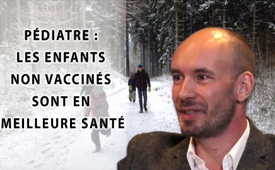 Pédiatre : les enfants non vaccinés sont en meilleure santé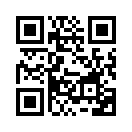 A l'occasion de la Journée mondiale de la polio*, le 28 octobre 2017, Angela Merkel a donné une interview sur le thème de la vaccination. Concernant les effets secondaires signalés par de nombreux critiques de la vaccination, Mme Merkel a déclaré.A l'occasion de la Journée mondiale de la polio*, le 28 octobre 2017, Angela Merkel a donné une interview sur le thème de la vaccination. Concernant les effets secondaires signalés par de nombreux critiques de la vaccination, Mme Merkel a déclaré : « ... on peut dire que pour la grande majorité des gens, les vaccins sont bien tolérés... ...et nous expliquons à ce sujet que les vaccins sont utiles. » A l’opposé de Mme Merkel, le Docteur André Braun, pédiatre à Leipzig, arrive à une conclusion totalement différente. Dans une interview avec Welt-im-Wandel.tv**, il rapporte que les enfants non vaccinés viennent en consultation beaucoup moins souvent que les enfants vaccinés. 
- « Oh, tu es de nouveau là, toi ! Eh bien, viens, alors ! »
 Pour lui, la raison en est l’introduction de la vaccination dans un système immunitaire sain. Il considère que certains additifs vaccinaux, comme l'hydroxyde d'aluminium, sont nocifs pour les nerfs.de wou./kpSources:www.bundeskanzlerin.de/Content/DE/Kanzlerkalender/2017/10/2017-10-21-samstag-podcast.html| www.impfinfo.de/pdfs/Impfstoffe%20Inhalt%202017.pdf| www.youtube.com/watch?v=fUxxDmvbyacCela pourrait aussi vous intéresser:#Vaccination-fr - oui ou non ? Faits et arrière-plans - www.kla.tv/Vaccination-frKla.TV – Des nouvelles alternatives... libres – indépendantes – non censurées...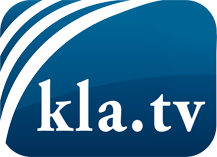 ce que les médias ne devraient pas dissimuler...peu entendu, du peuple pour le peuple...des informations régulières sur www.kla.tv/frÇa vaut la peine de rester avec nous! Vous pouvez vous abonner gratuitement à notre newsletter: www.kla.tv/abo-frAvis de sécurité:Les contre voix sont malheureusement de plus en plus censurées et réprimées. Tant que nous ne nous orientons pas en fonction des intérêts et des idéologies de la système presse, nous devons toujours nous attendre à ce que des prétextes soient recherchés pour bloquer ou supprimer Kla.TV.Alors mettez-vous dès aujourd’hui en réseau en dehors d’internet!
Cliquez ici: www.kla.tv/vernetzung&lang=frLicence:    Licence Creative Commons avec attribution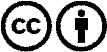 Il est permis de diffuser et d’utiliser notre matériel avec l’attribution! Toutefois, le matériel ne peut pas être utilisé hors contexte.
Cependant pour les institutions financées avec la redevance audio-visuelle, ceci n’est autorisé qu’avec notre accord. Des infractions peuvent entraîner des poursuites.